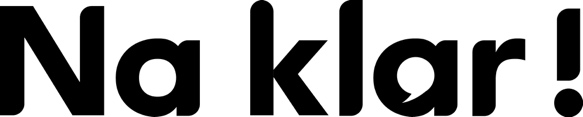 Antwoorden Flotte Frage bovenbouw, week 12, 2019Sterbetag Johann Wolfgang von Goethe1. Persönliche Antwort.2. Falsch.3. Richtig.4. Richtig.5. Richtig.6. Richtig.7. Falsch.8. Falsch.9. Persönliche Antwort.